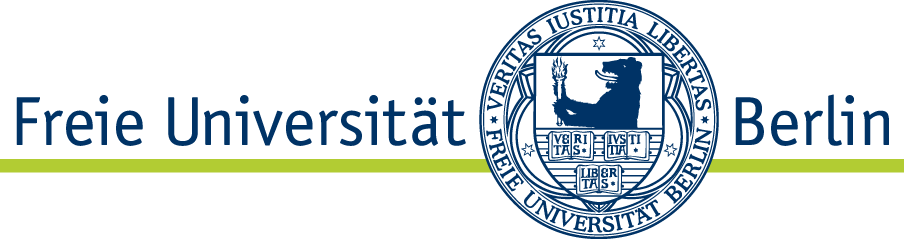 Antrag auf Zulassungzum Habilitationsverfahrengemäß der Habilitationsordnung des Fachbereiches Biologie, Chemie, Pharmazievom 7. Juni 2000 (FU-Berlin Mitteilungen 2/2001, 25.1.2001)An den Dekan
des Fachbereichs Biologie, Chemie, Pharmazieder Freien Universität BerlinHabilitationsbüro, Arnimallee 22, 14195 BerlinMeinem Antrag sind folgende Unterlagen beigefügt:Zeugnis oder Urkunde der Staats- oder Hochschulprüfung (beglaubigt oder Vorlage des Originals)Promotionsurkunde (beglaubigt oder Vorlage des Originals)Lebenslauf mit Angaben über den wissenschaftlichen Werdegangschriftliche Habilitationsleistungen gem. § 2 Abs. (1) Nr. l in mindestens vier gebundenen Exemplaren; bei Ergebnissen, die im Zusammenhang mit anderen Wissenschaftlern entstanden sind, sind deren Namen anzugeben; der eigene Anteil an der Arbeit ist gem. § 2 Abs. (2) darzulegendrei Themenvorschläge für den öffentlichen Vortrag gem. § 2 Abs. (1) Nr. 2
(können auch nachgereicht werden)DissertationNachweis der durchgeführten Lehrveranstaltungen gem. § 2 Abs. (4)eine Erklärung über abgeschlossene oder schwebende HabilitationsverfahrenKopie PersonalausweisHiermit beantrage ich die Zulassung zum Habilitationsverfahren am Fachbereich BCP
gemäß der gültigen Habilitationsordnung.Wissenschaftliches Fachgebiet  Habilitationsfach	Frau	Herr 	Dr.	Ph.D.Nachname	Geburtsname, falls abweichend	VornameGeburtsdatum	Geburtsort	Geburtsland	NationalitätPrivat-AdresseStraße und Hausnummer	PLZ und OrtInstitutsadresse:Name der ForschungseinrichtungStraße und Hausnummer PLZ und OrtHandy-Nummer	Telefonnummer	Telefonnummer(dienstlich)E-Mail Adresse (privat)		E-Mail-Adresse (dienstlich)Ich habe bereits einen wissenschaftlichen Vortrag (Vorstellungsvortrag)über eigene Forschungsarbeiten am                        gehalten.Ich versichere, dass ich meine Habilitationsschrift mit dem Titelselbstständig und ohne unerlaubte Hilfe angefertigt habe.
Ich stimme im Rahmen des Habilitationsverfahrens dem Upload aller Unterlagen zu, die gemäß der Habilitationsordnung zum Verfahren zugehörig sind und Einsichtnahmen berechtigter Personen ermöglichen. Die Einsichtnahme kann somit über einen Dropbox-Link-Zugang erfolgen.	Ja  Bitte zusätzlich eine elektronische Version als pdf per E-Mail einreichen	neinDatum	Unterschrift